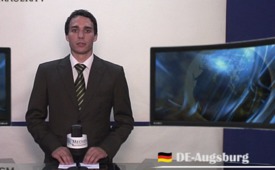 Volksverräter – vom Volk bezahlt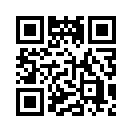 Mehr als eine Millionen Protestmails
mit Stimmen aus dem Volk, die ihre Empörung über den ESM zum Ausdruck brachten, erreichten die Bundesregierung.Mehr als eine Millionen Protestmails
mit Stimmen aus dem
Volk, die ihre berechtigte Empörung
über den geplanten ESM
zum Ausdruck brachten, erreichten
im Vorfeld der Abstimmung
die Bundesregierung. Doch zu
keiner Zeit gab es auch nur ein
Wort oder eine Reaktion aus Berlin!
Nichts konnte unsere
Volksverräter davon abhalten, ihren
verbrecherischen ESM-Kurs
durchzuziehen!
Solche Verräter werden nicht nur
vom Volk gewählt, sondern auch
von ihm bezahlt. Wer sich das
bewusst macht, kann doch zukünftig
unmöglich noch mit derselben
Einstellung wie bisher zur
Wahlurne gehen!von ferQuellen:http://www.freiewelt.net/nachricht-9986/l%E4nder-bezweifeln-verfassungsm%E4%DFigkeit-des-esm.htmlhttp://www.abgeordnetencheck.de/email/unentschieden/69.htmlDas könnte Sie auch interessieren:#ESM - Internationale Schuldenunion ESM - www.kla.tv/ESMKla.TV – Die anderen Nachrichten ... frei – unabhängig – unzensiert ...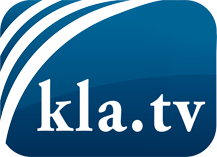 was die Medien nicht verschweigen sollten ...wenig Gehörtes vom Volk, für das Volk ...tägliche News ab 19:45 Uhr auf www.kla.tvDranbleiben lohnt sich!Kostenloses Abonnement mit wöchentlichen News per E-Mail erhalten Sie unter: www.kla.tv/aboSicherheitshinweis:Gegenstimmen werden leider immer weiter zensiert und unterdrückt. Solange wir nicht gemäß den Interessen und Ideologien der Systempresse berichten, müssen wir jederzeit damit rechnen, dass Vorwände gesucht werden, um Kla.TV zu sperren oder zu schaden.Vernetzen Sie sich darum heute noch internetunabhängig!
Klicken Sie hier: www.kla.tv/vernetzungLizenz:    Creative Commons-Lizenz mit Namensnennung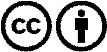 Verbreitung und Wiederaufbereitung ist mit Namensnennung erwünscht! Das Material darf jedoch nicht aus dem Kontext gerissen präsentiert werden. Mit öffentlichen Geldern (GEZ, Serafe, GIS, ...) finanzierte Institutionen ist die Verwendung ohne Rückfrage untersagt. Verstöße können strafrechtlich verfolgt werden.